                  SAMSUN ÜNİVERSİTESİ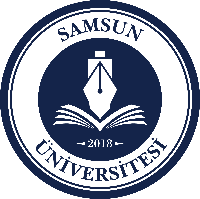 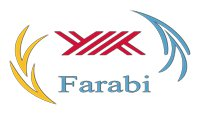 FARABİ DEĞİŞİM PROGRAMI20…./20…. AKADEMİK YILI GÜZ/GÜZ VE BAHAR DÖNEMİÖĞRENCİ KATILIM BELGESİ…… Üniversitesi, …… Enstitü/Fakülte/Yüksekokulu, …… Bölümü, ……. numaralı öğrencisi Sayın ………, 20.…/20…. öğretim yılı Güz/Güz ve Bahar dönemleri …./…./20….-…./..../20... tarihleri arasında, Üniversitemiz ………………… Enstitü/Fakülte/Yüksekokulu, ……. Bölümü’nde Farabi öğrencisi olarak öğrenim görmüş ve yükümlülüklerini yerine getirerek bu belgeyi almaya hak kazanmıştır.Adı Soyadı	: Unvanı		: Kurum Koordinatörüİmza / Mühür Tarih		: